MODELO DE PLANEJADOR DE FÉRIAS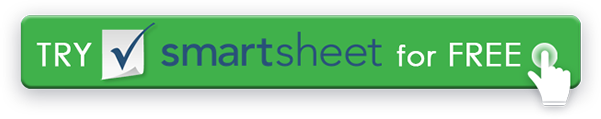 DESTINOSDESTINOSDESTINOSDESTINOSDESTINOSDESTINOSDESTINOSDATAPAÍSCIDADEIDIOMAMOEDAPASSAPORTE / VISTOINFORMAÇÕES ADICIONAISTRANSPORTETRANSPORTETRANSPORTETRANSPORTETRANSPORTETRANSPORTETRANSPORTEDATAPARTIRDESTINOTIPOCUSTARRESERVAINFORMAÇÕES ADICIONAISALOJAMENTOALOJAMENTOALOJAMENTOALOJAMENTOALOJAMENTOALOJAMENTOALOJAMENTODATANOMERUACIDADETELEFONECUSTARINFORMAÇÕES ADICIONAISFINANÇASFINANÇASFINANÇASFINANÇASFINANÇASFINANÇASFINANÇASPAÍSMOEDATAXA DE CÂMBIOLocalização do AmExDOCUMENTOS ISTOS DE IMPOSTOSCARIMBOS DE DOCUMENTOINFORMAÇÕES ADICIONAISLISTA DE EMBALAGEMLISTA DE EMBALAGEMLISTA DE EMBALAGEMLISTA DE EMBALAGEMLISTA DE EMBALAGEMLISTA DE EMBALAGEMLISTA DE EMBALAGEMROUPACALÇADOACESSÓRIOSELETRÔNICOS / DISPOSITIVOSLivros de ENTRETENIMENTO, jogos, música, etc.MAPASINFORMAÇÕES ADICIONAISCONTATOSCONTATOSCONTATOSCONTATOSCONTATOSCONTATOSCONTATOSNOMERELAÇÃOTELEFONEEMAILENDEREÇO DE RUACIDADE, ESTADO, ZIPINFORMAÇÕES ADICIONAISDISCLAIMERQuaisquer artigos, modelos ou informações fornecidas pelo Smartsheet no site são apenas para referência. Embora nos esforcemos para manter as informações atualizadas e corretas, não fazemos representações ou garantias de qualquer tipo, expressas ou implícitas, sobre a completude, precisão, confiabilidade, adequação ou disponibilidade em relação ao site ou às informações, artigos, modelos ou gráficos relacionados contidos no site. Qualquer dependência que você colocar em tais informações é, portanto, estritamente por sua conta e risco.